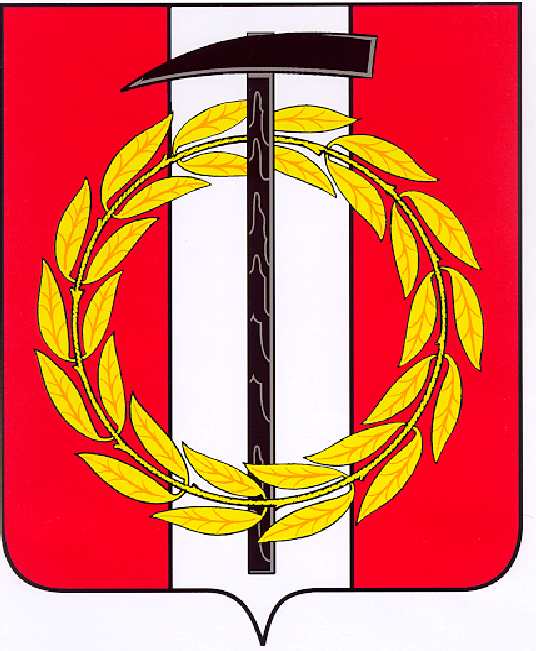 Собрание депутатов Копейского городского округаЧелябинской областиРЕШЕНИЕ      28.11.2018        628от _______________№_____О согласовании перечня объектовмуниципального имущества,закрепленных за МУ «ДК Ильича»,передаваемых в безвозмездное пользование МУ «ЦБС» 	В соответствии с решением Собрания депутатов Копейского городского округа от 29.03.2006 № 6-МО «О порядке управления и распоряжения муниципальным имуществом Копейского городского округа», принятым постановлением Собрания депутатов Копейского городского округа Челябинской области от 29.03.2006 № 208 «О порядке управления и распоряжения муниципальным имуществом Копейского городского округа», Собрание депутатов Копейского городского округаРЕШАЕТ:	1. Согласовать перечень объектов муниципального имущества, закрепленных за муниципальным учреждением «Дом культуры Ильича» Копейского городского округа (далее - МУ «ДК Ильича»), передаваемых в безвозмездное пользование муниципальному учреждению «Централизованная библиотечная система» Копейского городского округа (далее - МУ «ЦБС»), согласно приложению № 1 в соответствии с техническим паспортом (приложение № 2).	2. МУ «ДК Ильича» (Поблагуева А.А.) оформить передачу объектов муниципального имущества в безвозмездное пользование МУ «ЦБС»                 (Кучина Е. Л.) в соответствии с действующим законодательством.	3. Контроль исполнения настоящего решения возложить на комиссию по экономической, бюджетной и налоговой политике Собрания депутатов Копейского городского округа Челябинской области.Председатель Собрания депутатовКопейского городского округа                                                     В.П. Емельянов